RENDICONTAZIONE DEI CONTRIBUTI PUBBLICI RICEVUTI NELL’ANNO 2020(Ex Legge 124 del 2017)Terni, 8 settembre 2021                                                                                                                                                                                                               Firma del Presidente                                                                                                                                                                                                                      Arnaldo Casali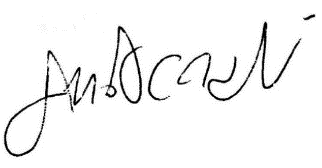 ISTITUTO DI STUDI TEOLOGICI E STORICO SOCIALI  (istess) C.F.: 91042030550ISTITUTO DI STUDI TEOLOGICI E STORICO SOCIALI  (istess) C.F.: 91042030550ISTITUTO DI STUDI TEOLOGICI E STORICO SOCIALI  (istess) C.F.: 91042030550ISTITUTO DI STUDI TEOLOGICI E STORICO SOCIALI  (istess) C.F.: 91042030550DATA DI INCASSOSOGGETTO EROGATORECAUSALESOMMA INCASSATA5 giugno 2020Regione UmbriaContributo Festival Popoli e Religioni€                                4.000,0015 giugno 2020Regione UmbriaContributo Festival Popoli e Religioni€                                1.000,0016 giugno 2020Regione UmbriaContributo Festival Popoli e Religioni€                                4.500,0024 giugno 2020Regione UmbriaContributo Festival Popoli e Religioni€                                5.000,00        19 novembre 2020Mibac cinemaContributo Festival Popoli e Religioni€                                5.629,61      14 dicembre 2020Mibac CinemaContributo Festival Popoli e Religioni€                                9.000,00TOTALE CONTRIBUTITOTALE CONTRIBUTITOTALE CONTRIBUTI€                             29.129,61